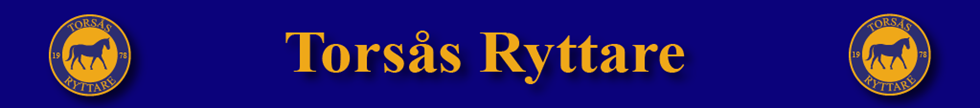 StyrelsemöteTorsås Ryttare 832401-1397, måndagen 26 augusti 2023 kl 19:00 i klubbhusetNärvarande: Marie Björkström, Kristina Strand, Anna Myrén, Annica Larsson, Carina Waax Eliasson, Isabelle Lundström, Stine Appelqvist Inte närvarande: Sofia Svensson, Ronja Boketta Mötet öppnas 
Dagordningen godkändesCarina utsågs till justerare för mötesprotokollet.
Godkännande av föregående protokoll. Ekonomi
Vi har fått 26 821 kr i elstöd, i stort följer vi för övrigt budget.RapporterTävlingssektionen 
Förbereder för Hösthoppet 10 sep, endast en dag, ponny.11 anmälda hittills, funktionärer krävs. Dressyrtävling 30 sep. 
Letar hindervagn som går in i ridhuset och har hjul som inte är fyllda med luft. Kiosken
Inget att rapporteraBron
Inget att rapportera
Inhyrda
Kristine Jensen ny inhyrd från 1 aug.Anläggningssektionen
Har tittat på harv som funkar på sandunderlag. Pris 52 000 kr.Beslutas att köpa in harven som föreslagits.
Ungdomssektionen
Fortsatt vilande. 
Övriga frågor
Gällande städning i de allmänna utrymmen föreslås att vi sätter upp en städlista som kan fyllas i efter att det har utförts samt en tydlig städrutin. Det är ok att ta de gamla hinderplanken i ridhuset och ha dem ute i paddocken. Blankett till Sitevision ska skickas in innan 31 aug. Stine fyller i och skickar in. Nästa möte 1 oktober kl 17:00  i klubbstugan. Belle tar fika.Mötet avslutas._________________________________
      Stine Breum Appelqvist, sekreterare_________________________________	______________________________Anna Myrén, ordförande		Carina Waax, justerare